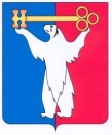 АДМИНИСТРАЦИЯ ГОРОДА НОРИЛЬСКАКРАСНОЯРСКОГО КРАЯПОСТАНОВЛЕНИЕ15.08.2019                                                г. Норильск                                                 № 361О внесении изменений в постановление Администрации города Норильска от 20.05.2014 № 290В соответствии Федеральным законом от 06.10.2003 № 131-ФЗ «Об общих принципах организации местного самоуправления в Российской Федерации»,  руководствуясь Законом Красноярского края от 05.12.2013 № 5-1912 «О порядке разработки и принятия административных регламентов осуществления муниципального контроля и регионального государственного контроля (надзора), полномочиями по осуществлению которого наделены органы местного самоуправления», статьей 43 Устава муниципального образования город Норильск, ПОСТАНОВЛЯЮ:1.  Внести в Административный регламент организации и проведения проверок при осуществлении муниципального контроля в области торговой деятельности на территории муниципального образования город Норильск в отношении юридических лиц и индивидуальных предпринимателей, утвержденный постановлением Администрации города Норильска от 20.05.2014 № 290 (далее - Административный регламент), следующие изменения:1.1. Абзац второй пункта 1.2 Административного регламента изложить в следующей редакции:«- Управление потребительского рынка и услуг Администрации города Норильска - в отношении юридических лиц и индивидуальных предпринимателей, осуществляющих свою деятельность на территории Центрального района, районов Талнах и Кайеркан города Норильска (за исключением поселка Снежногорск);». 1.2. В пункте 1.3 Административного регламента:1.2.1. Абзац второй, третий, четвертый изложить в следующей редакции:«- Федеральный закон от 26.12.2008 № 294-ФЗ «О защите прав юридических лиц и индивидуальных предпринимателей при осуществлении государственного контроля (надзора) и муниципального контроля», опубликован в изданиях: «Собрание законодательства Российской Федерации», 2008, № 52 (ч. 1), ст. 6249; 2009, № 18 (1 ч.), ст. 2140; № 29, ст. 3601; № 48, ст. 5711; № 52 (1 ч.), ст. 6441; 2010, № 17, ст. 1988; № 18, ст. 2142; № 31, ст. ст. 4160, 4193, 4196; № 32, ст. 4298; 2011,                 № 1, ст. 20; № 17, ст. 2310; № 23, ст. 3263; № 27, ст. 3880; № 30 (ч. 1), ст. 4590; № 48, ст. 6728; 2012, № 19, ст. 2281; № 26, ст. 3446; № 31, ст. ст. 4320, 4322; № 47, ст. 6402; 2013, № 9, ст. 874; № 27, ст. 3477; № 30 (часть 1), ст. 4041; № 44, ст. 5633; № 48,                      ст. 6165; № 49 (часть 1), ст. 6338; № 52 (часть 1), ст. ст. 6961, 6976, 6981; 2014, № 11, ст. 1092; № 11, ст. 1098; № 26 (часть 1), ст. 3366; № 30 (часть 1), ст. 4256; № 42,                        ст. 5615; № 48, ст. 6659, 2015, № 1 (часть 1), ст. ст. 53, 64, 72, 85, № 14, ст. 2022, № 18, ст. 2614, № 27, ст. 3950, № 29 (часть 1), ст. ст. 4339, 4362, 4372, 4389, № 48 (часть 1), ст. ст. 6707, 2016, № 11, ст. 1495, № 18, ст. 2503. № 27 (часть 1), ст. 4160, ст. 4187,                  № 27 (часть 2), ст. 4287, № 50, ст. 6975; 2017, № 9, ст. 1276, № 18, ст. 2673, 2017 № 31 (часть 1) ст. 4742, № 45, ст. 6582, № 49, ст. 7304, 2018 № 1 (часть 1), ст. 27, ст. 26,                  № 17, ст. 2430, № 18, ст. 2564, № 31, ст. 4834, № 32 (часть 1), ст. 5109, ст. 5114, № 32 (часть 2), ст. 5116, № 45, ст. 6841, № 53 (часть 1), ст. 8406, ст. 8437, 2019 №12, ст.1231, № 16, ст. 1817, № 23, ст. 2913; «Российская газета», 2008, № 266; 2009, № 76, № 134, № 226, № 252; 2010, № 89, № 90, № 168, № 169, № 170, № 297; 2011, № 88, № 121,                    № 142, № 160, № 266с; 2012, № 100, № 144, № 172, № 262; 2013, № 48, № 148, № 163, № 249, № 267, № 273, № 295; 2014, № 59, № 139, № 169, № 238, № 275, 2015, № 1,              № 73, № 95, № 144, № 153, № 154, № 156, № 270, 2016, № 51, № 97, № 146, № 149,            № 151, № 277; 2017 № 40, № 94; № 167, № 247, № 270, № 297с, 2018 № 17, ст. 2430, № 18, ст. 2564, № 31, ст. 4834, № 172, № 171, № 247, № 294, № 295, 2019 № 60 № 84, № 124; «Парламентская газета», 2017, № 8, № 17, № 41, № 15, № 40, № 11, № 15                     (далее - Федеральный закон № 294-ФЗ);- Федеральный закон от 28.12.2009 № 381-ФЗ «Об основах государственного регулирования торговой деятельности в Российской Федерации»; опубликован в изданиях: «Собрание законодательства РФ», 2010 № 1, ст. 2, № 52 (часть 1), ст. 6984; 2011 № 48, ст. 6728; 2012 № 53 (часть 1), ст. 7643; 2013 № 52 (часть 1), ст. 7011; 2015 № 1 (часть 1), ст. 38, ст. 46; 2016 № 27 (часть 1), ст. 4197, ст. 4206; 2018 № 1 (часть 1), ст. 71, № 31, ст. 4861, № 49 (часть 1), ст. 7518, № 53 (часть 1), ст. 8414; «Российская газета», 2014 № 299; 2015 № 1; 2016 № 146, № 49; 2018 № 1, № 166, № 271, № 294;- Постановление Правительства Российской Федерации от 30.06.2010 № 489 «Об утверждении Правил подготовки органами государственного контроля (надзора) и органами муниципального контроля ежегодных планов проведения плановых проверок юридических лиц и индивидуальных предпринимателей»; опубликовано в издании: «Собрание законодательства РФ», 2010, № 28, ст. 3706; 2012, № 2, ст. 301;             № 53 (часть 2), ст. 7958; 2015 № 49, ст. 6964; 2016 № 1, (часть 2), ст. 234, № 30,                           ст. 4928, № 35, ст. 5326, № 38, ст. 5542 (далее - Постановление Правительства РФ             № 489);».1.2.2. Абзацы шестой, седьмой изложить в следующей редакции:«- Приказ Минэкономразвития РФ от 30.04.2009 № 141 «О реализации положений Федерального закона «О защите прав юридических лиц и индивидуальных предпринимателей при осуществлении государственного контроля (надзора) и муниципального контроля»; опубликован в издании «Российская газета», 2009, № 85; 2010 № 156; 2011 № 260 (далее - Приказ Минэкономразвития РФ                             № 141);- Закон Красноярского края от 05.12.2013 № 5-1912 «О Порядке разработки и принятия административных регламентов осуществления муниципального контроля и регионального государственного контроля (надзора), полномочиями по осуществлению которого наделены органы местного самоуправления», опубликован в издании: «Ведомости высших органов государственной власти Красноярского края», 2013, № 52; опубликован на официальном интернет-портале правовой информации Красноярского края: 2017 http://www.zakon.krskstate.ru; опубликован на официальном интернет-портале правовой информации: 2017 http://www.pravo.gov.ru;».1.2.3. Абзац восьмой изложить в следующей редакции:«- решение Норильского городского Совета депутатов от 19.02.2019                                 № 11/5 – 247 «Об утверждении Правил благоустройства территории муниципального образования город Норильск; опубликовано в издании: «Заполярная правда» № 28-П, 26.02.2019, № 96-П, 04.07.2019;».1.2.4. Дополнить абзацами девятым, десятым, одиннадцатым следующего содержания:«- решение Норильского городского Совета депутатов от 18.12.2018                                 № 10/5 – 233 «Об утверждении порядка размещения нестационарных торговых объектов на территории муниципального образования город Норильск; опубликовано в издании: «Заполярная правда» № 204-П, 25.12.2018;  - постановление Администрации города Норильска от 12.09.2018 №353 «Об утверждении схемы размещения нестационарных торговых объектов на территории муниципального образования город Норильск; опубликовано в издании: «Заполярная правда» № 142, 12.09.2018;- порядок размещения нестационарных торговых объектов в дни проведения общегородских мероприятий на территории муниципального образования город Норильск, утвержденный постановлением Администрации города Норильска от 06.06.2019 № 214; опубликован в издании: «Заполярная правда» № 84, 12.06.2019.». 1.3. Пункт 1.4. Административного регламента изложить в следующей редакции:«1.4. Предметом муниципального контроля в области торговой деятельности является соблюдение юридическими лицами и индивидуальными предпринимателями, осуществляющими деятельность на территории муниципального образования город Норильск, в процессе осуществления указанной деятельности требований, установленных федеральными законами, законами  Красноярского края, в области торговой деятельности,  а также требований, установленных муниципальными правовыми актами, к размещению нестационарных торговых объектов на земельных участках, находящихся в муниципальной собственности, на земельных участках, государственная собственность на которые не разграничена, в соответствии со схемой размещения нестационарных  торговых объектов  на территории муниципального образования город Норильск, а также организация и проведение мероприятий по профилактике нарушений указанных требований.».1.4. Абзац первый пункта 2.1.1. Административного регламента изложить в следующей редакции:«2.1.1. На территории Центрального района, районов Талнах и Кайеркан города Норильска (за исключением поселка Снежногорск).».1.5. Абзацы шестой, седьмой пункта 2.2 Административного регламента исключить.1.6. Абзац третий пункта 3.3.7 Административного регламента изложить в следующей редакции:«- в Центральном районе, районе Талнах и Кайеркан города Норильска - начальник отдела мониторинга потребительского рынка и защиты прав потребителей Управления потребительского рынка и услуг Администрации города Норильска;».1.7. Абзацы четвертый, пятый пункта 3.3.7 Административного регламента исключить. 1.8. Абзац второй пункта 3.4.8 Административного регламента изложить в следующей редакции:«- в Центральном районе, в районе Талнах, в районе Кайеркан – начальник отдела мониторинга потребительского рынка и защиты прав потребителей Управления потребительского рынка и услуг Администрации города Норильск;».1.9. Абзацы третий, четвертый пункта 3.4.8 Административного регламента исключить.1.10. Абзац второй пункта 3.7.6 Административного регламента изложить в следующей редакции:«- в Центральном районе, районе Талнах и Кайеркан города Норильска - начальник отдела мониторинга потребительского рынка и защиты прав потребителей Управления потребительского рынка и услуг Администрации города Норильска;».1.11. Абзацы третий, четвертый пункта 3.7.6 Административного регламента исключить.1.12. Абзац второй пункта 3.8.6 Административного регламента изложить в следующей редакции:«- в Центральном районе, районе Талнах и Кайеркан города Норильска - начальник отдела мониторинга потребительского рынка и защиты прав потребителей Управления потребительского рынка и услуг Администрации города Норильска;».1.13. Абзацы третий и четвертый пункта 3.8.6 Административного регламента исключить.2. Опубликовать настоящее постановление в газете «Заполярная правда» и разместить его на официальном сайте муниципального образования город Норильск.3. Настоящее постановление вступает в силу после его официального опубликования в газете «Заполярная правда», за исключением пунктов 1.1, 1.2,                  1.4 -1.13 настоящего постановления, вступающих в силу после официального опубликования в газете «Заполярная правда», но не ранее 01.08.2019.Глава города Норильска	                                                                             Р.В. Ахметчин 